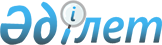 О внесении дополнения в приказ Министра юстиции Республики Казахстан от 11 декабря 2001 года № 148 "Об утверждении Правил внутреннего распорядка исправительных учреждений"
					
			Утративший силу
			
			
		
					Приказ и.о. Министра юстиции Республики Казахстан от 27 сентября 2010 года № 269. Зарегистрирован в Министерстве юстиции Республики Казахстан 25 октября 2010 года № 6608. Утратил силу приказом Министра внутренних дел Республики Казахстан от 29 марта 2012 года № 182

      Сноска. Утратил силу приказом Министра внутренних дел РК от 29.03.2012 № 182 (вводится в действие по истечении десяти календарных дней со дня его первого официального опубликования).      В соответствии с пунктом 3 статьи 77 Уголовно-исполнительного кодекса Республики Казахстан, руководствуясь подпунктом 3) пункта 2 статьи 7 Закона Республики Казахстан "Об органах юстиции", ПРИКАЗЫВАЮ:



      1. Внести в приказ Министра юстиции Республики Казахстан от 11 декабря 2001 года № 148 "Об утверждении Правил внутреннего распорядка исправительных учреждений" (зарегистрированный в Реестре государственной регистрации нормативных правовых актов за № 1720, опубликованный в Бюллетене нормативных правовых актов центральных исполнительных и иных органов Республики Казахстан, 2002 год, № 7-8, ст. 542) следующее дополнение:



      Правила внутреннего распорядка исправительных учреждений, утвержденных указанным приказом, дополнить главой 3-1 следующего содержания:



      "3-1. Порядок отправления религиозных обрядов.

      17-1. ИУ могут посещать представители зарегистрированных религиозных объединений.



      17-2. Персональную ответственность за соблюдением права свободы вероисповедания осужденным несет начальник ИУ. Работу религиозных объединений с осужденными организует и контролирует заместитель начальника ИУ по воспитательной работе.



      17-3. Разрешение на посещение ИУ и работу с осужденными выдает соответствующий Департамент уголовно-исполнительной системы Комитета уголовно-исполнительной системы Министерства юстиции Республики Казахстан (далее – ДКУИС области), на территории которой представляемое религиозное объединение зарегистрировано в органах юстиции.



      17-4. Администрация ИУ совместно с религиозными объединениями разрабатывает совместные планы работы и графики посещения ИУ представителями религиозных объединений, в которых указываются темы посещений, даты, время и другие условия проведения богослужения, обряда и церемонии.



      17-5. План и график утверждаются начальником ИУ и старшим духовным саном соответствующего религиозного объединения и действуют в течение одного года.



      17-6. Религиозное объединение представляет в ИУ копии свидетельства о государственной регистрации (перерегистрации), устава (положения), список и копии документов, удостоверяющих личность представителей религиозного объединения, которые планируют посещать ИУ.



      17-7. Администрация ИУ направляет:



      1) в течение пяти рабочих дней запрос в Комитет по правовой статистике и специальным учетам Генеральной прокуратуры Республики Казахстан на наличие судимости у представителей религиозных объединений, которые будут отправлять религиозные обряды с осужденными;



      2) в течение пяти рабочих дней запрос в территориальный орган юстиции о подтверждении регистрации местного религиозного объединения на территории соответствующей области.



      17-8. После получения ответов на запросы, все вышеуказанные документы в течение пяти рабочих дней направляются администрацией ИУ в ДКУИС области для получения разрешения на посещение ИУ.



      17-9. ДКУИС области, изучив представленные документы в течение пяти рабочих дней, разрешает либо отказывает представителям религиозного объединения в посещении ИУ. Разрешение либо отказ оформляется письменно в произвольной форме с обязательным указанием мотива. Отказ может быть обжалован в установленном законодательством порядке.



      17-10. В случае получения разрешения, составляется соглашение между администрацией ИУ и представителями религиозного объединения о взаимном сотрудничестве, в котором оговариваются взаимные обязанности сторон, срок действия соглашения, условия его продления или прекращения.



      17-11. Материалы религиозного содержания и предметы религиозного назначения вносятся на территорию ИУ после прохождения религиоведческой экспертизы.

      17-12. Администрация ИУ доводит до сведения представителей религиозных объединений порядок посещения ИУ и обеспечивает меры их безопасности.



      17-13. Священнослужители проводят как духовно-нравственную работу, так и благотворительную и попечительскую деятельность и оказывают осужденным гуманитарную помощь.



      17-14. Основными формами духовно-нравственного воспитания осужденных являются: индивидуальная, групповая, массовая.



      17-15. Виды духовно-нравственного воспитания осужденных:



      1) проведение индивидуальных бесед с осужденными;



      2) выступление перед группами осужденных;



      3) распространение литературы религиозного содержания.



      17-16. Религиозные обряды осуществляются только священнослужителями, работающими в религиозных объединениях.



      17-17. Материалы религиозного содержания и предметы религиозного назначения хранятся в специально отведенных помещениях. Пользование ими в иных помещениях, кроме отведенных для хранения, не допускается.



      17-18. Посещение культовых сооружений (помещений) для отправления религиозных обрядов не должно препятствовать проведению мероприятий, предусмотренных настоящими Правилами, а также ущемлять права других лиц. Оно осуществляется по отдельно составленному графику посещений, исключая время проведения массовых мероприятий (проверки наличия осужденных, прием пищи, времени, отведенного для сна и т.д.).



      17-19. Имеющиеся отдельно стоящие здания мечетей, церквей и молельные комнаты используются строго по назначению, при этом исключаются факты проживания и нахождения в них осужденных в свободное от обрядов время. В период ночного времени и проведения культурно-массовых мероприятий культовые сооружения должны быть закрыты, ключи передаются дежурному помощнику начальника колонии под роспись в соответствующем журнале.



      17-20. Доступ в культовые сооружения осуществляется в соответствии с распорядком дня ИУ.



      17-21. Контроль за деятельностью культовых сооружений осуществляют ответственные сотрудники ИУ из числа дежурной смены, которые присутствуют во время отправления религиозных обрядов.



      17-22. Учет посещений культовых сооружений осужденными регистрируется в журнале учета посещающих (фамилия, имя, отчество, дата и время посещения), который находится в культовом сооружений (помещений).



      17-23. В случае наличия оснований для прекращения посещения представителями религиозного объединения (фактов нарушения настоящих Правил), дальнейшее посещение ими ИУ прекращается. Возобновление посещения осуществляется при устранении причин и в порядке, определенном пунктами 17-3, 17-4, 17-5 настоящих Правил.".



      2. Комитету уголовно-исполнительной системы Министерства юстиции Республики Казахстан обеспечить официальное опубликование настоящего приказа после его государственной регистрации.



      3. Контроль за исполнением настоящего приказа возложить на председателя Комитета уголовно-исполнительной системы Министерства юстиции Республики Казахстан.



      4. Настоящий приказ вводится в действие по истечении десяти календарных дней после дня его первого официального опубликования.      И.о. Министра юстиции

      Республики Казахстан                       Д. Куставлетов
					© 2012. РГП на ПХВ «Институт законодательства и правовой информации Республики Казахстан» Министерства юстиции Республики Казахстан
				